出発式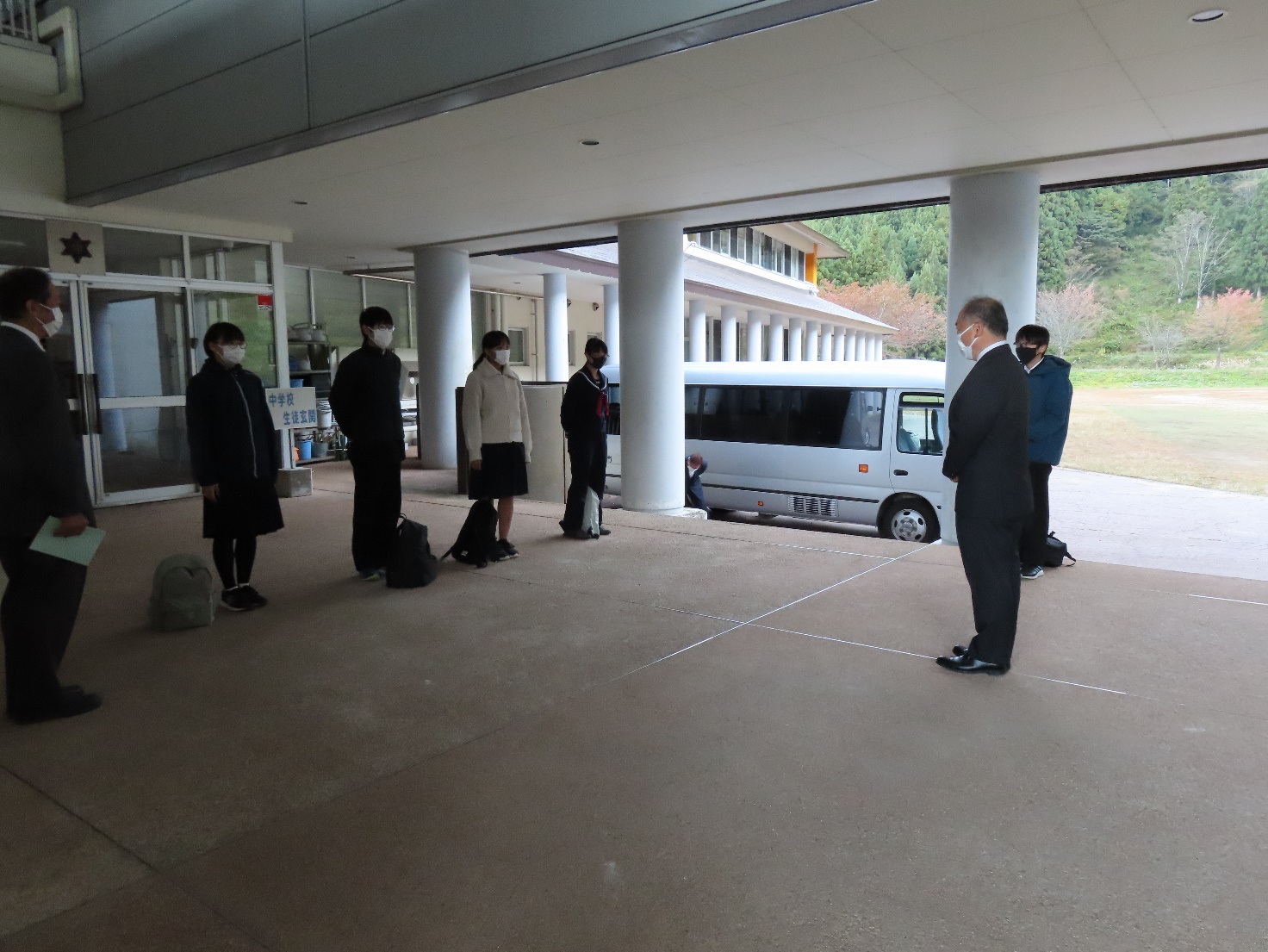 金沢駅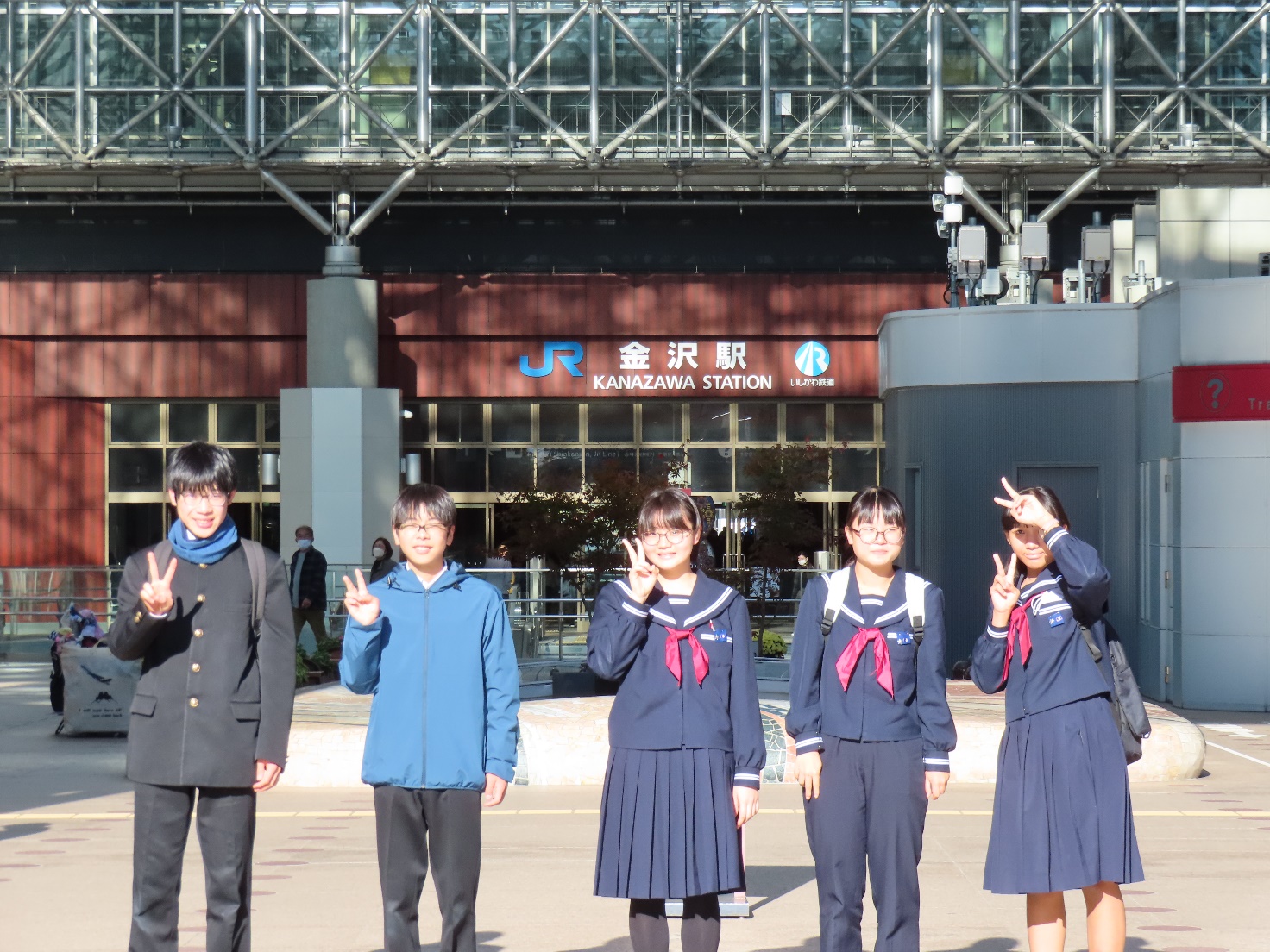 平安神宮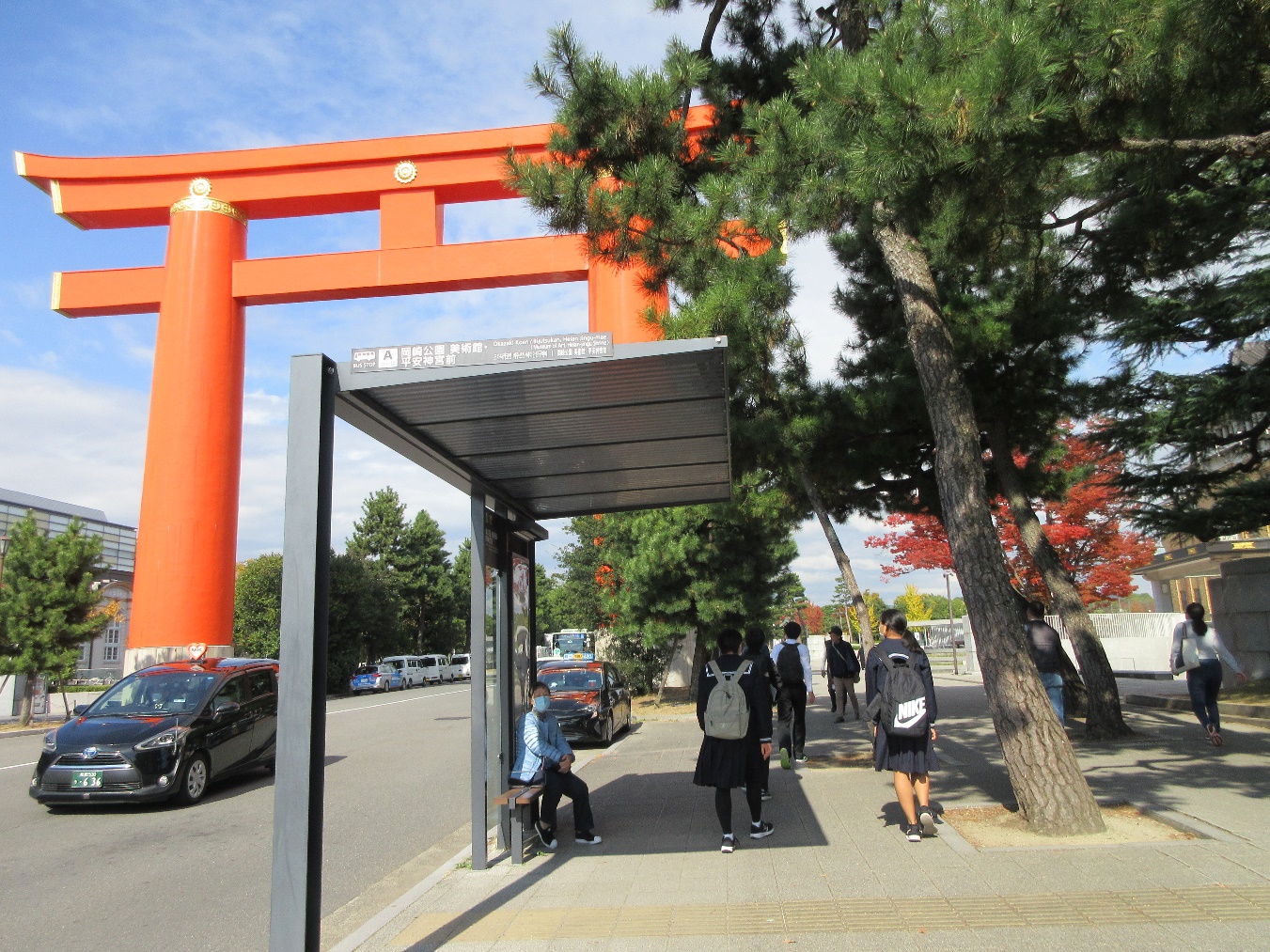 八坂神社前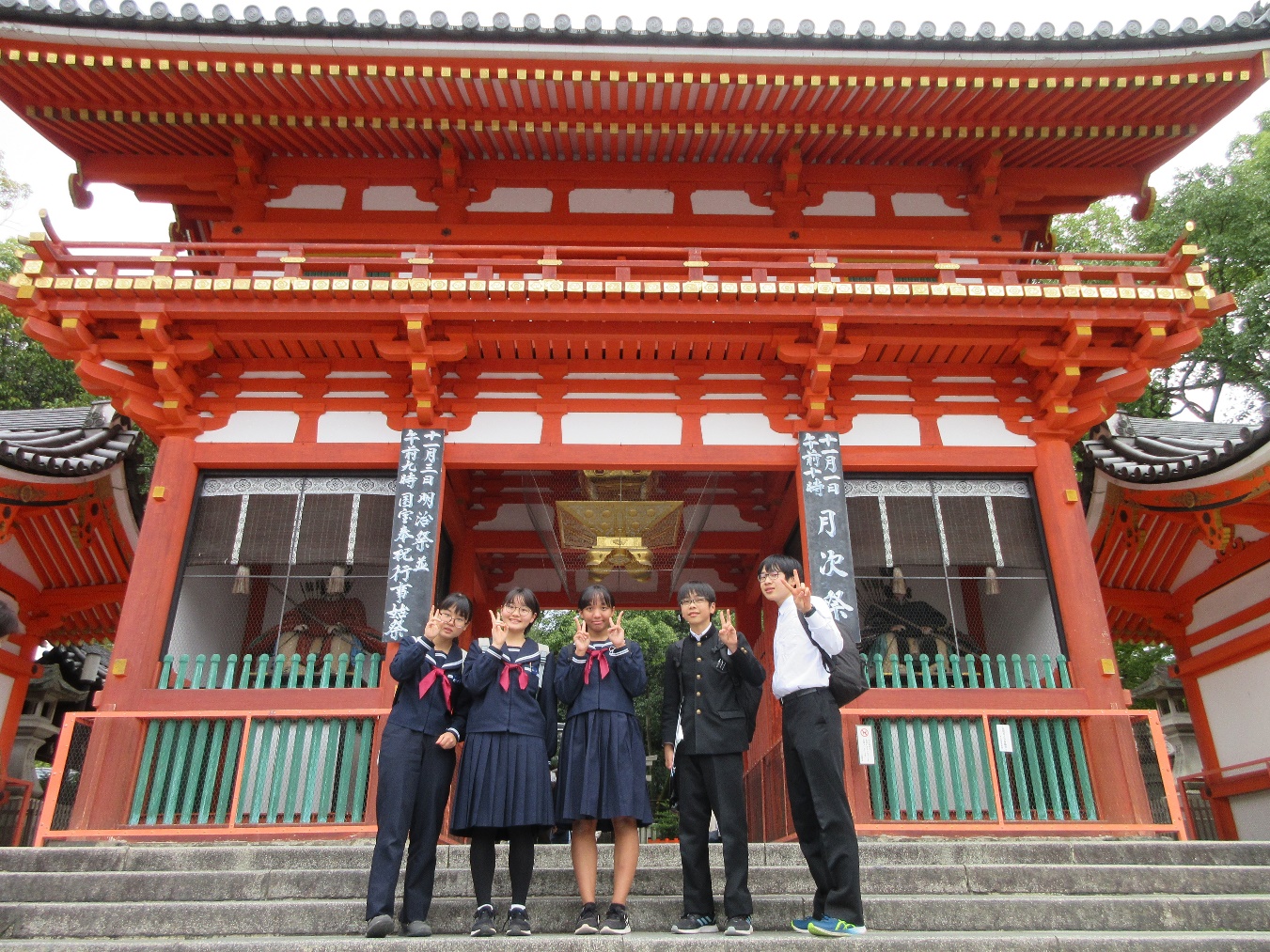 清水寺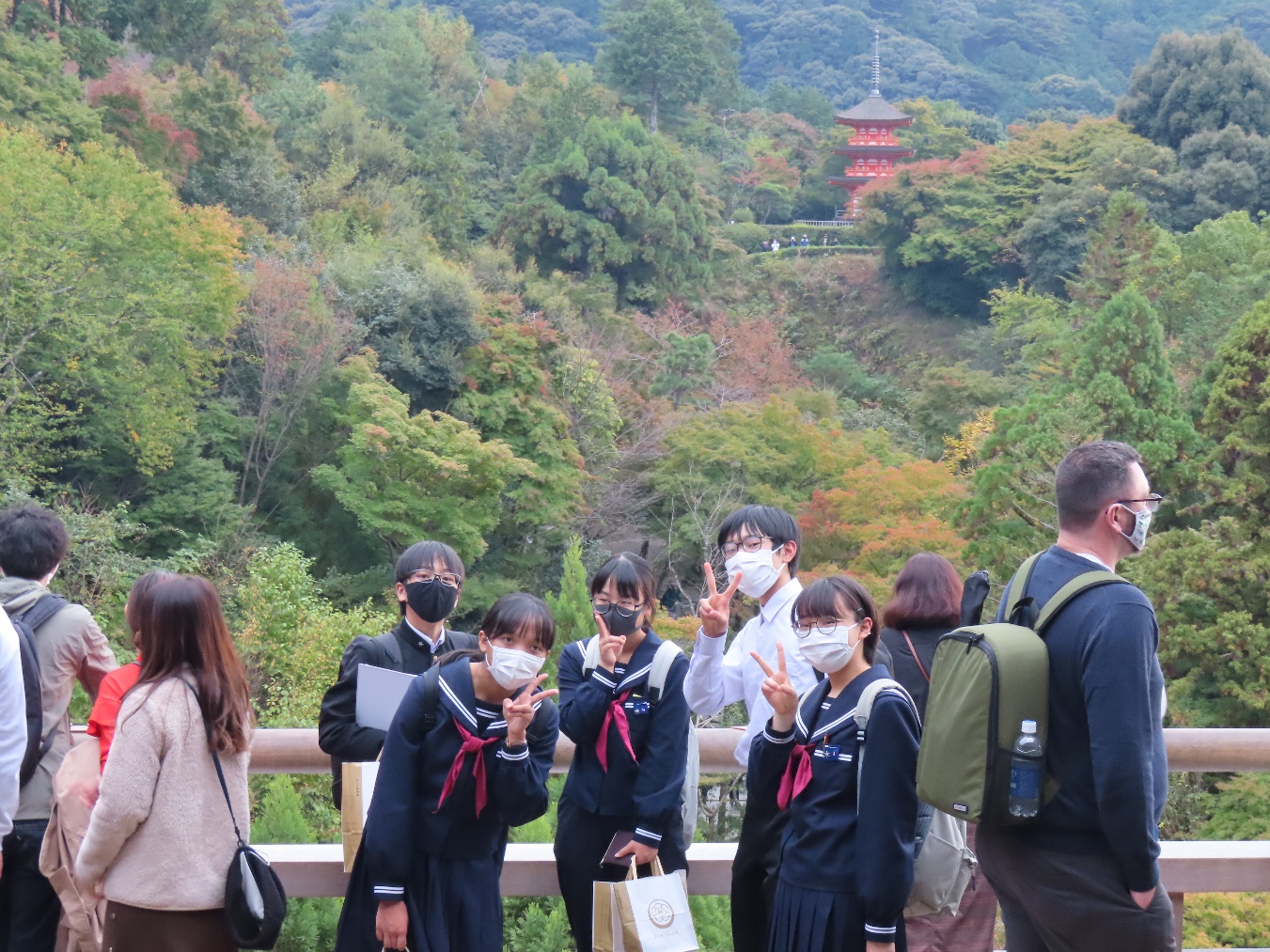 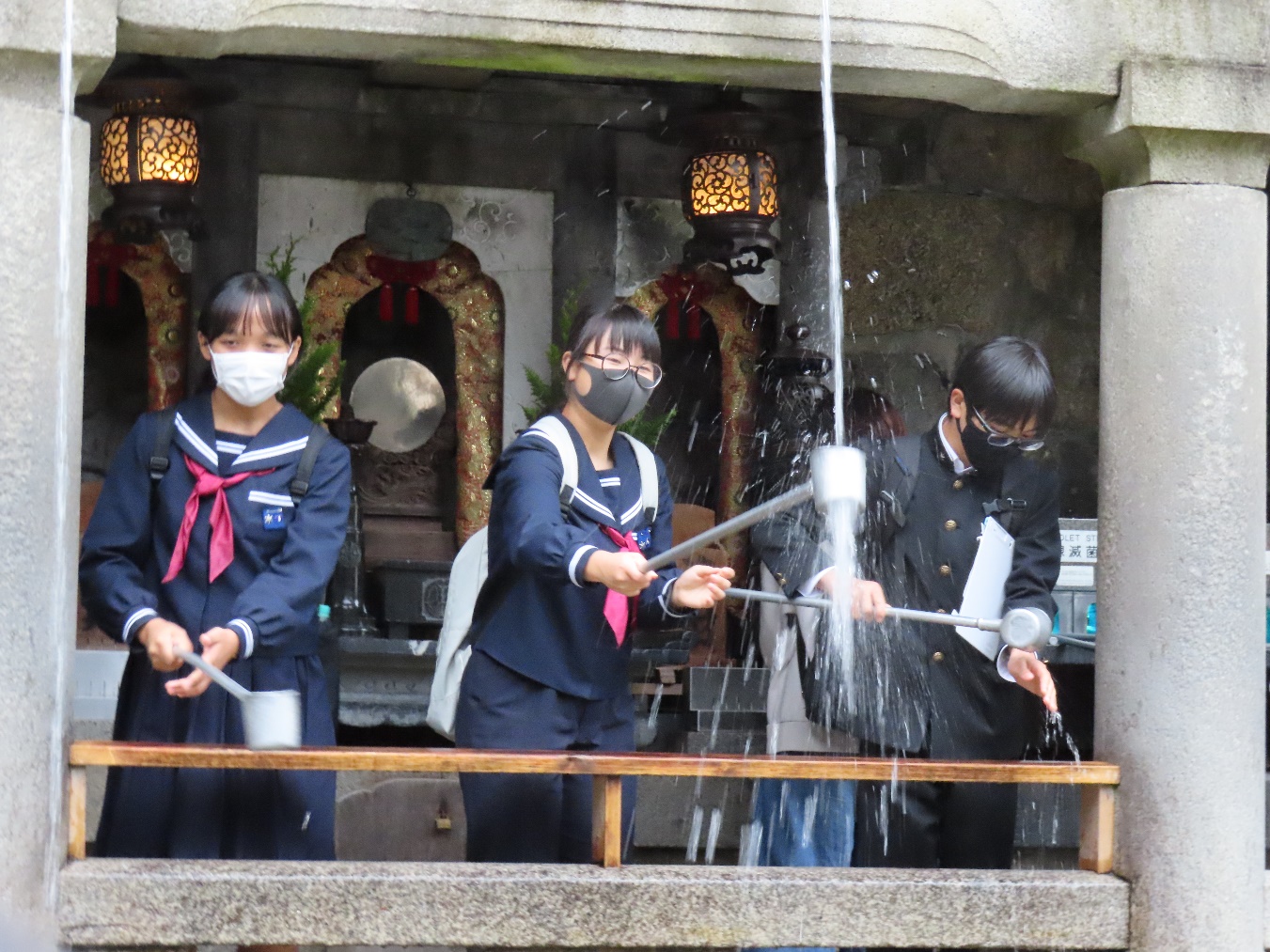 マツダミュージアム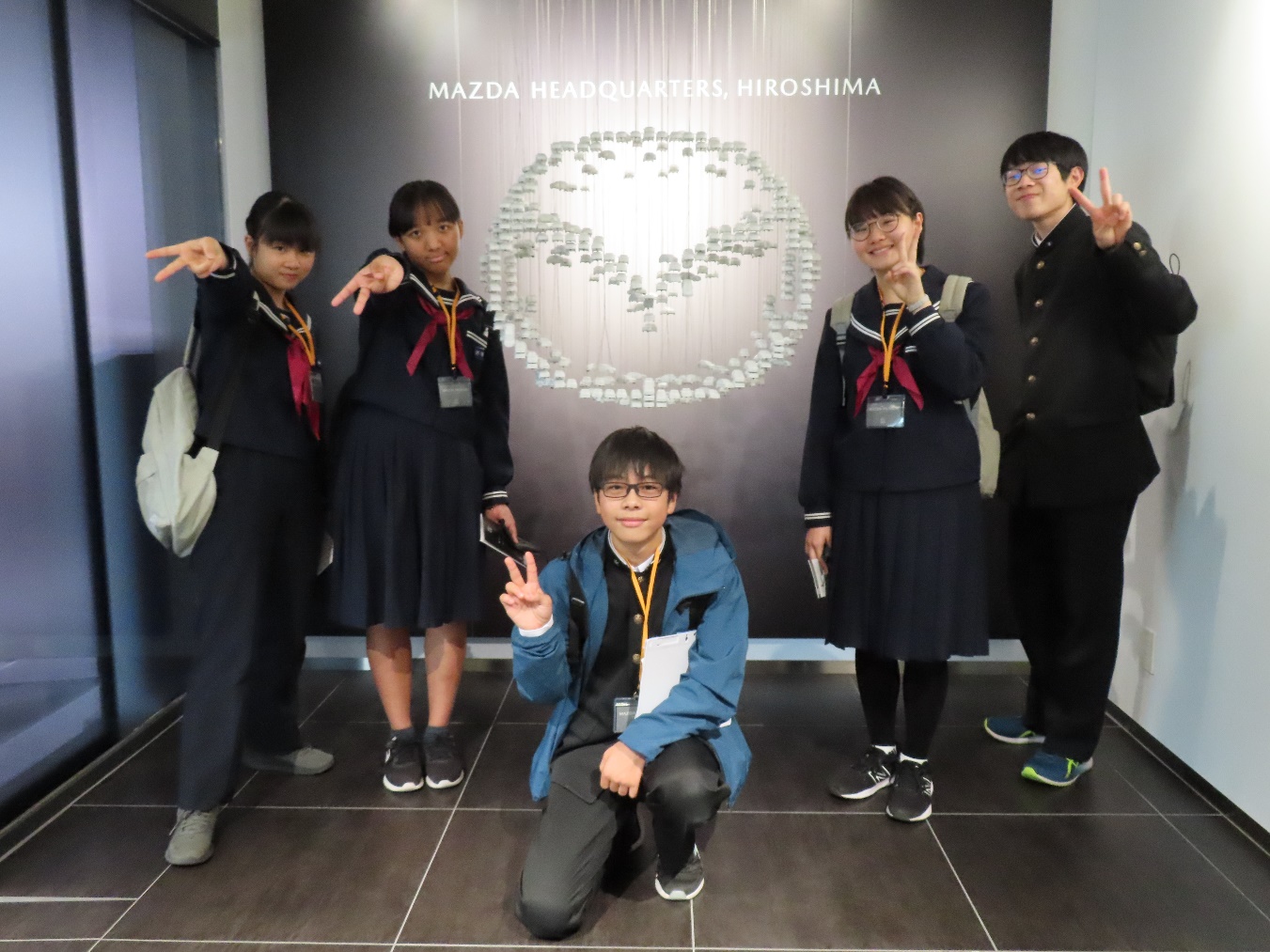 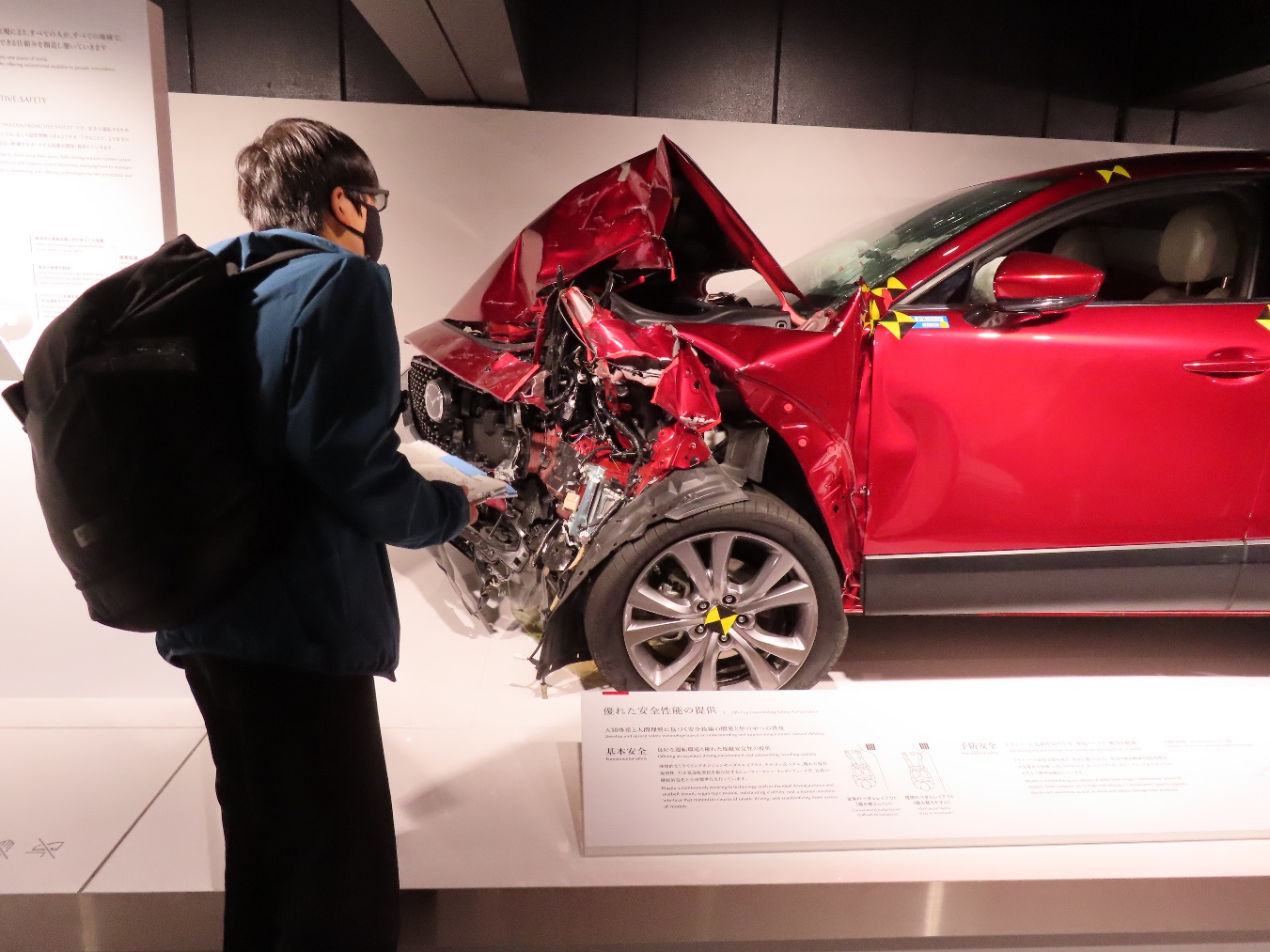 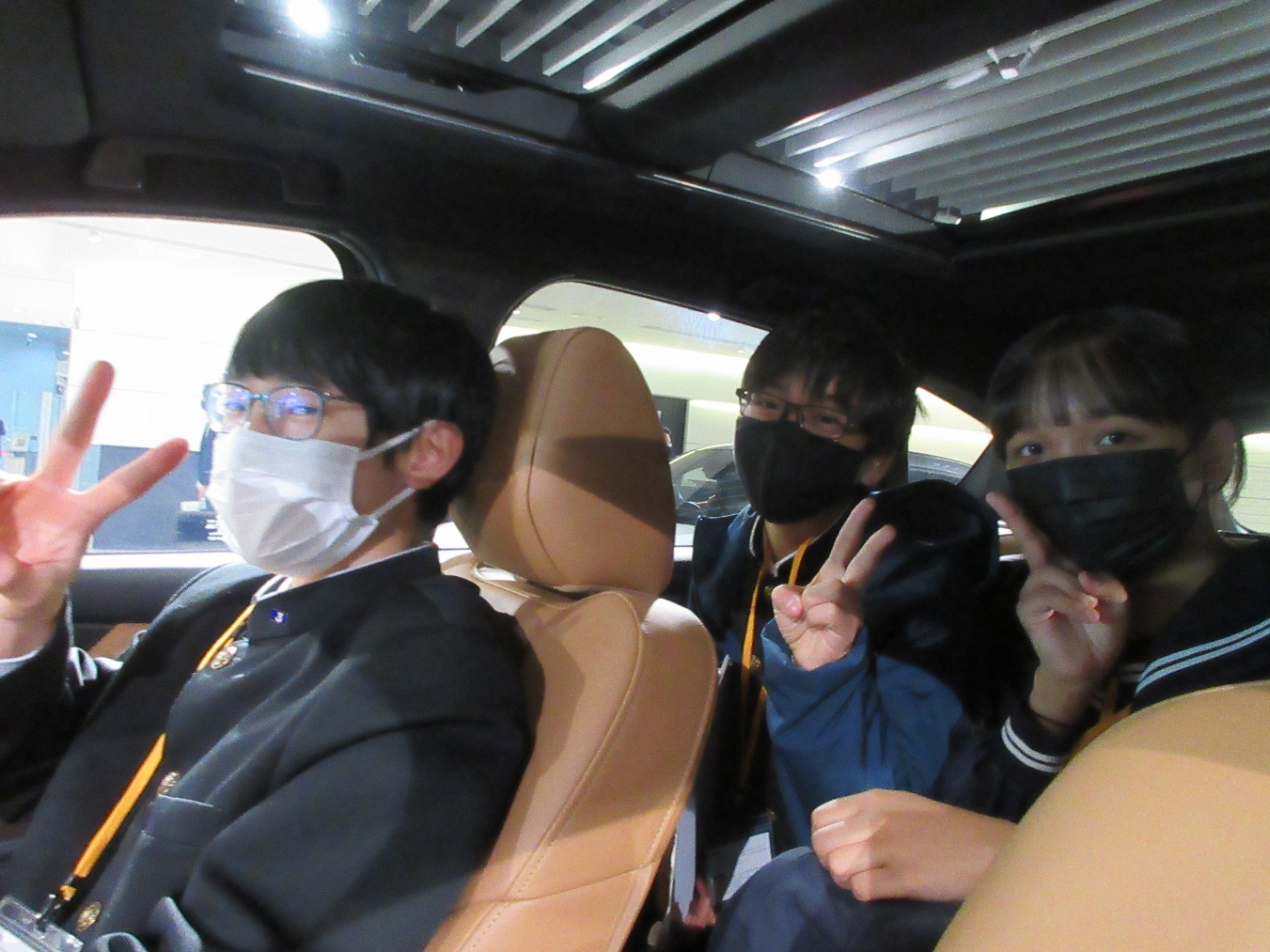 平和学習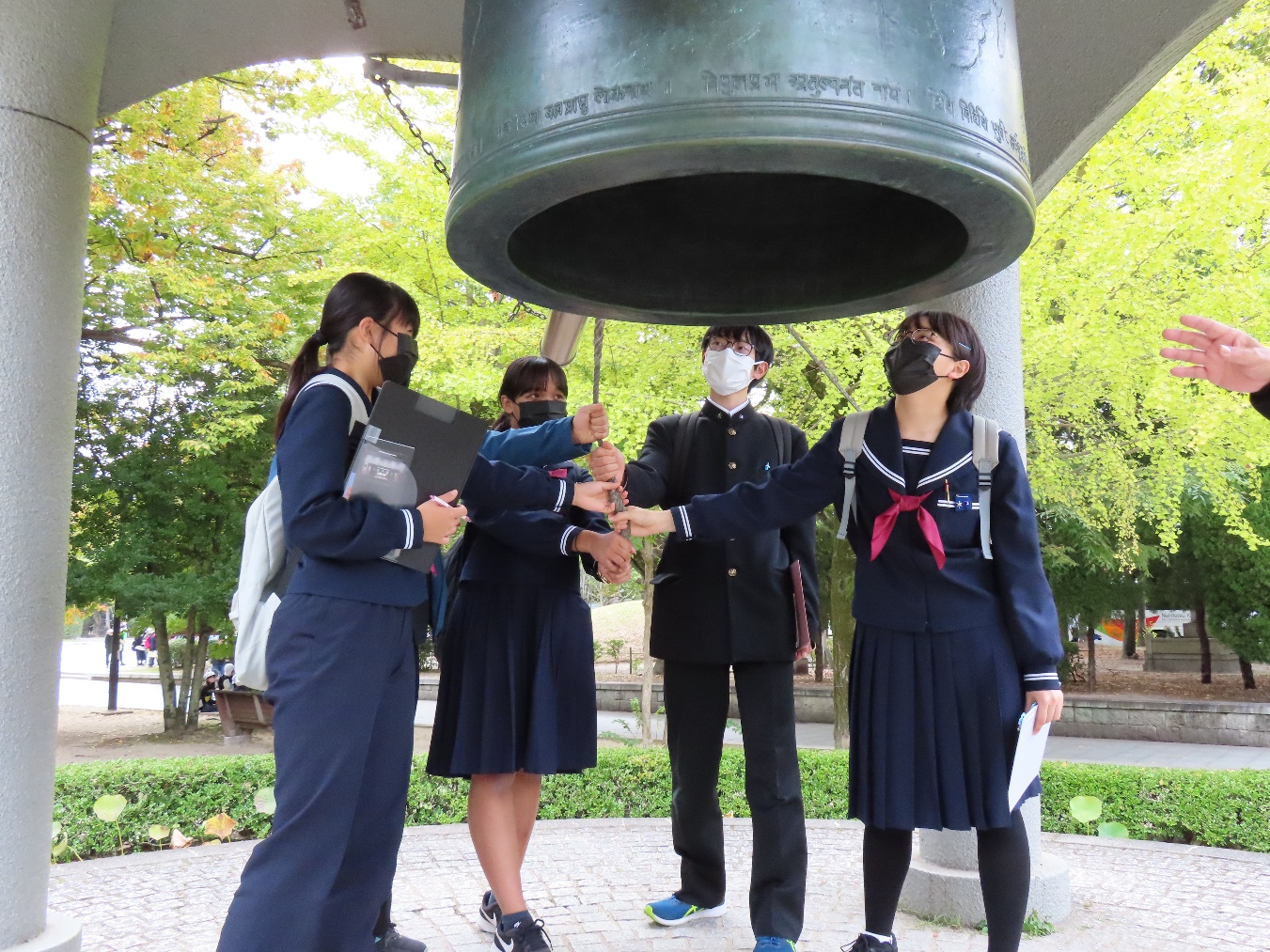 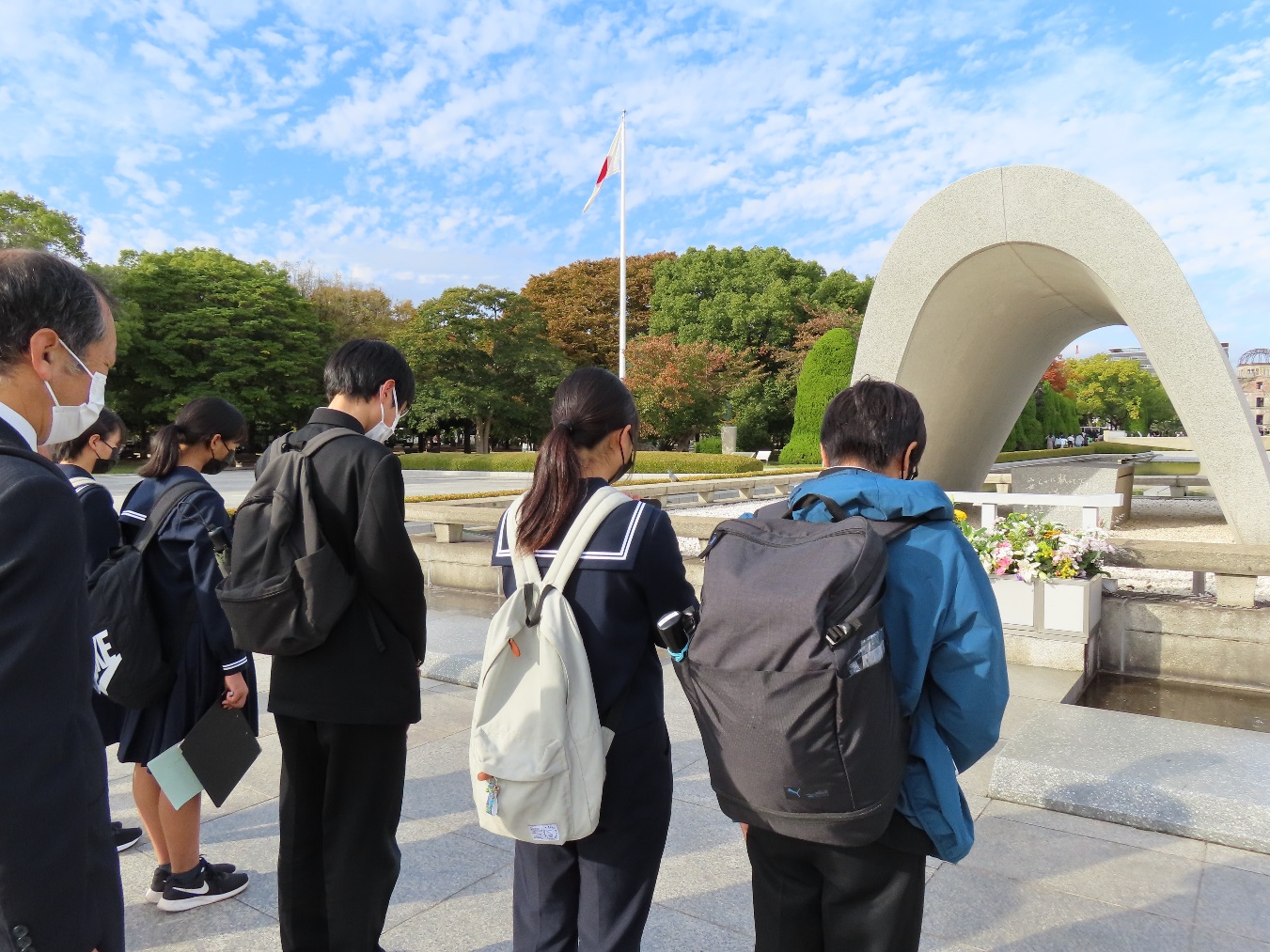 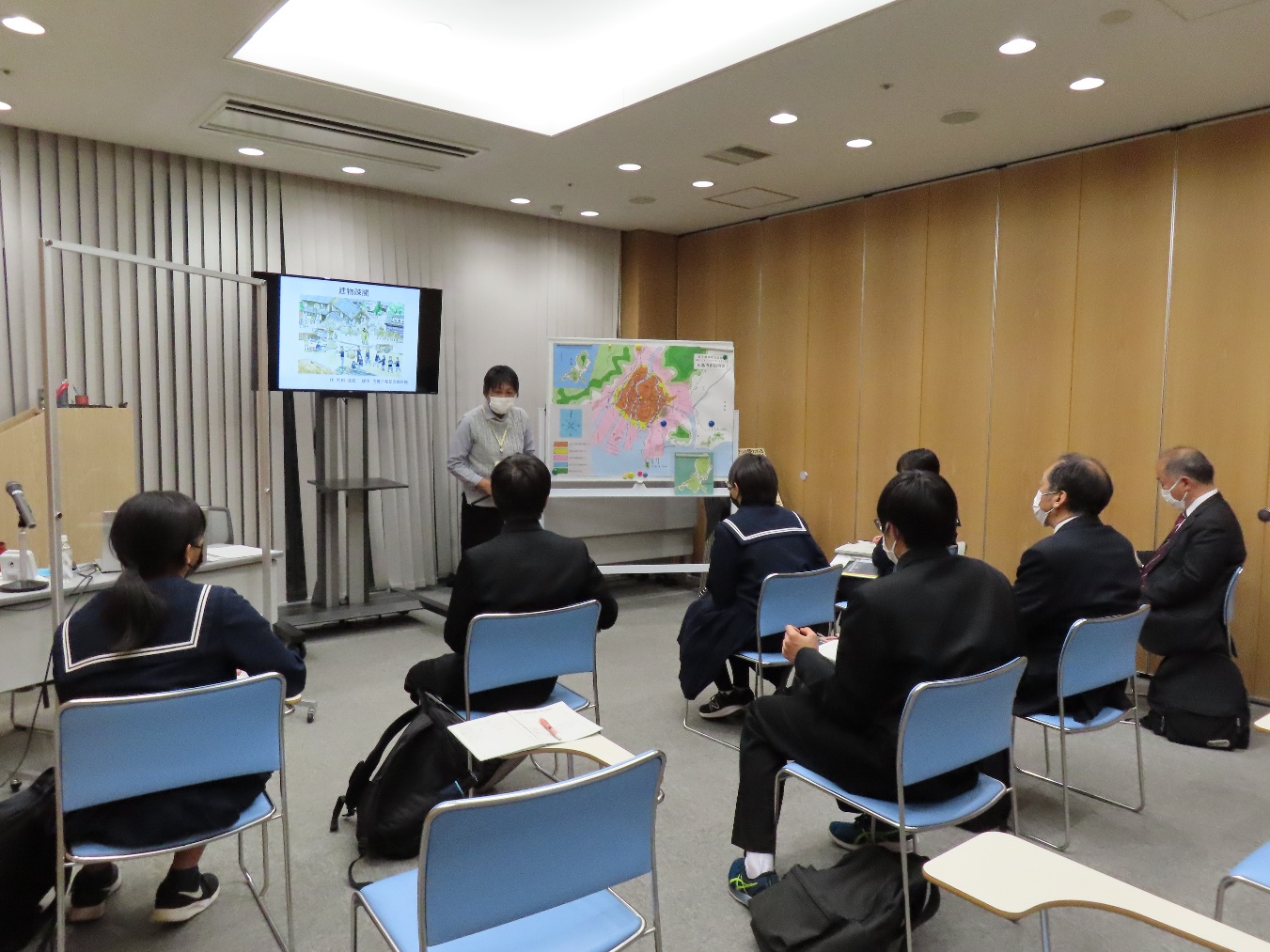 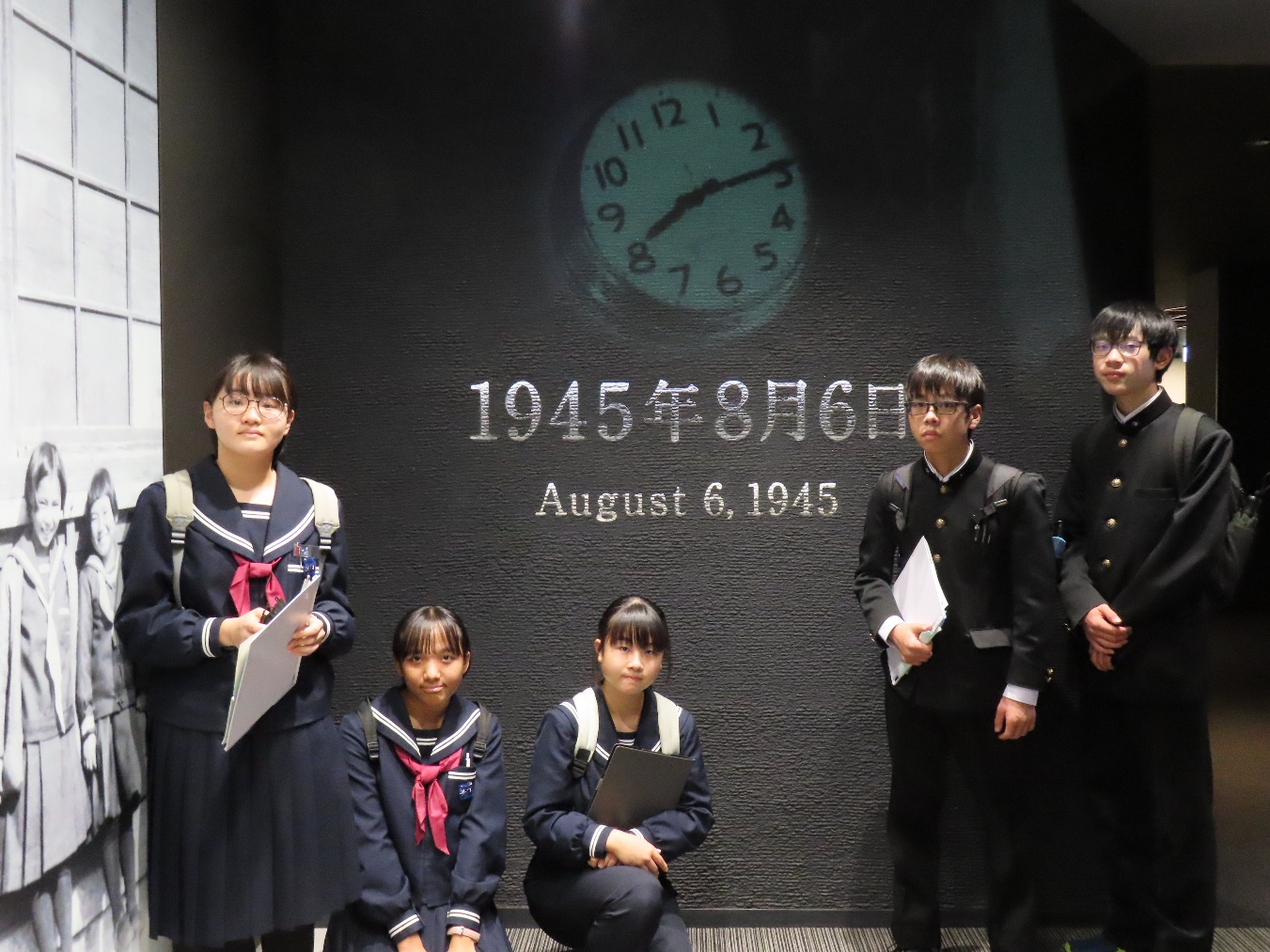 大和ミュージアム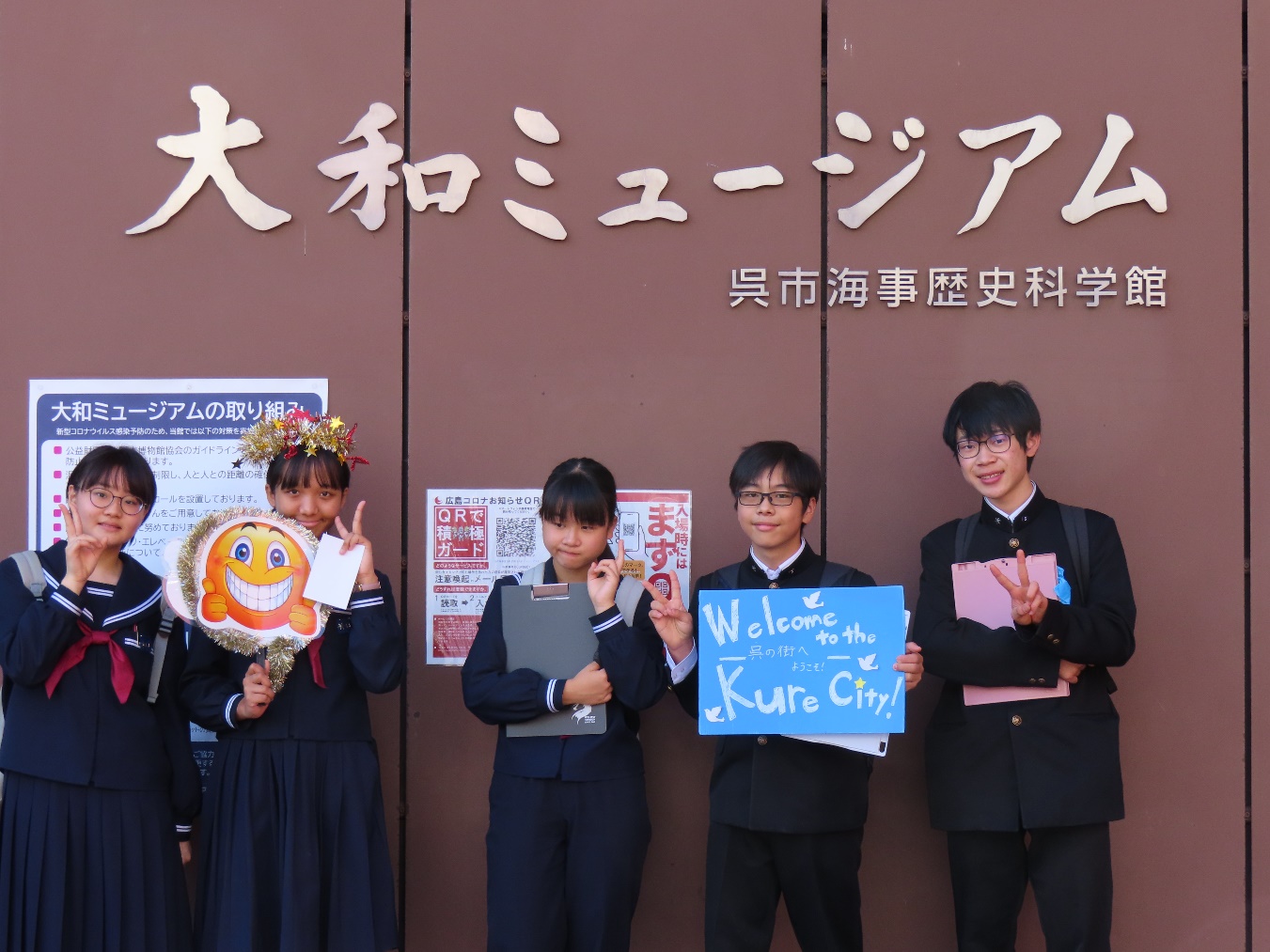 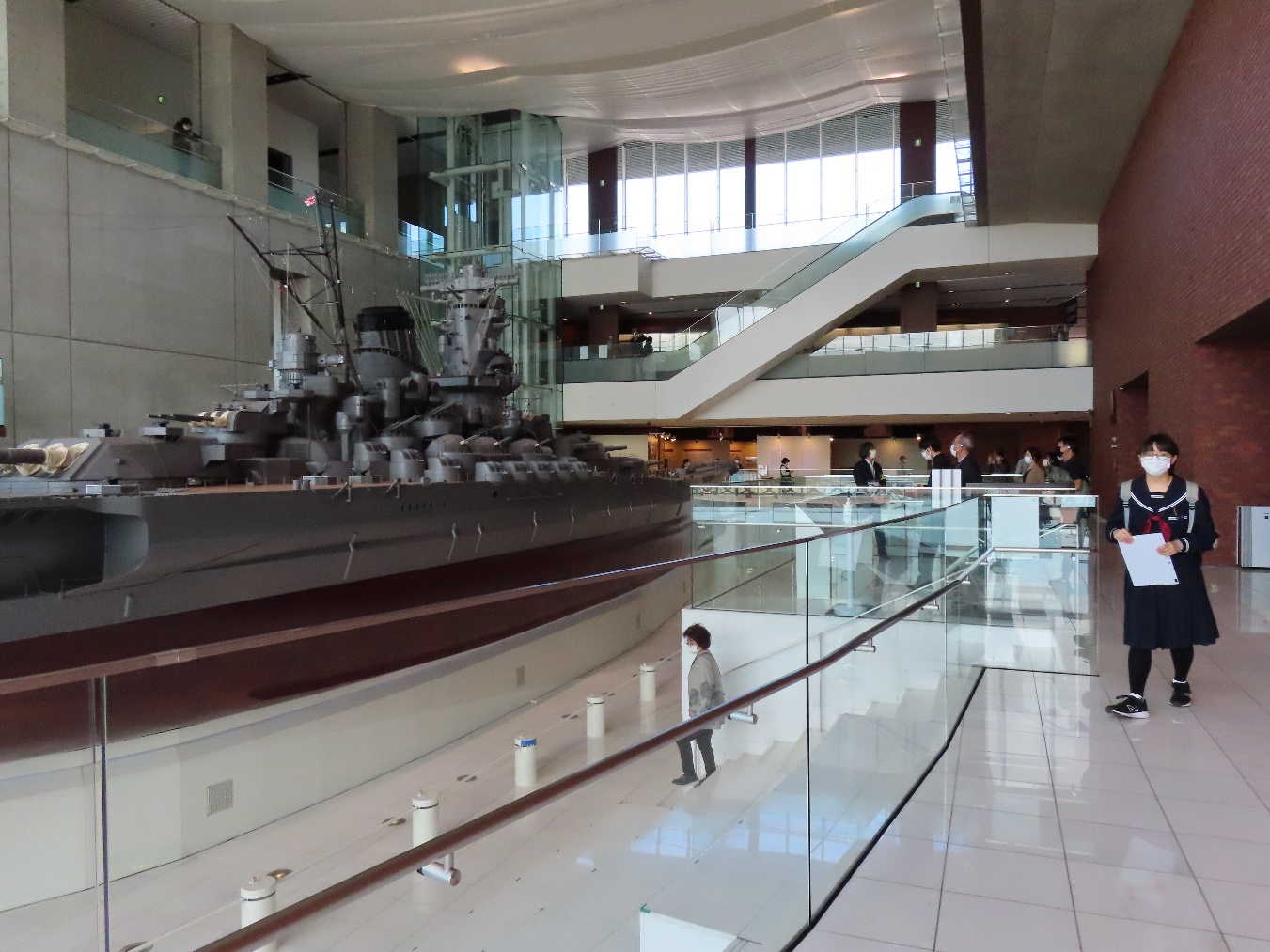 帰校式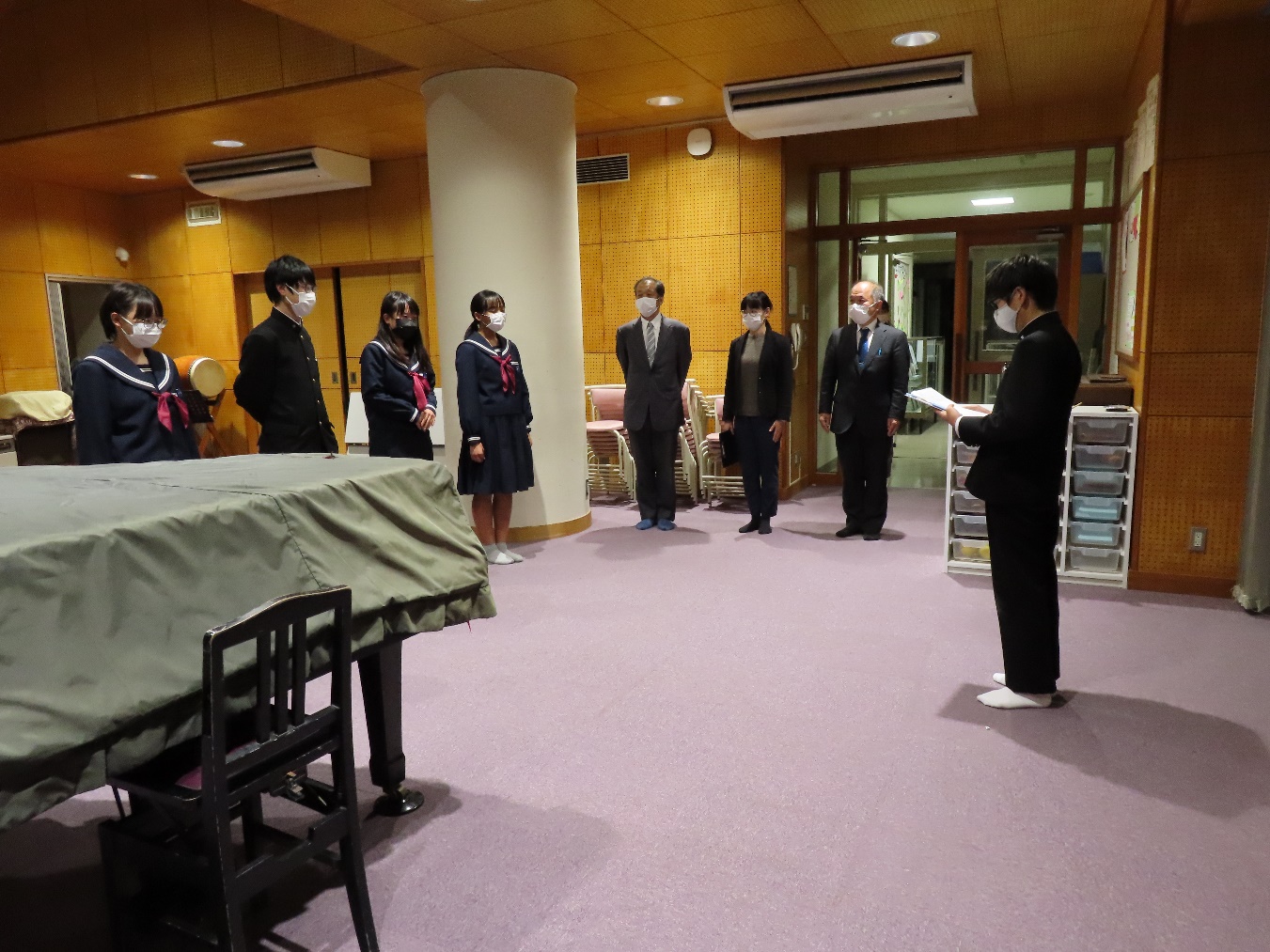 